Wa Shin Ryu Promotion Recommendation Form (2020c)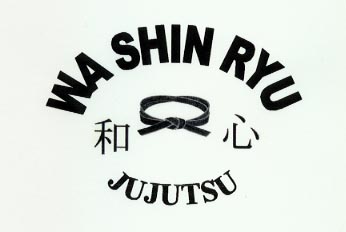 1. Full Name (CAPS): ____________________________       2. Age:______3. Home Address: ____________________            	4. Male [    ]   Female [   ]                              ____________________                5. Birth Date___________          						    ____________________6. Email (CAPS):___________________________7. Current Phone: ___________________________    8. Date Started WSRJJ: ______________________9. Date of Previous Promotion: ________________10. Current rank:____________________________11. Date of This Promotion:____________________12. Do you hold rank in any other martial art (s)?If YES, please indicate below:Martial Art............................................ Rank/Years ............................Martial Art............................................ Rank/Years ............................INSTRUCTOR ONLY. DO NOT WRITE BELOW THIS LINE13. This is to verify that this student has passed all tests and satisfied all requirements for promotion to the rank of _________________________in Wa Shin Ryu Jujutsu14. Signed: .............................................................	          	  15. Date..........................      			Head Instructor16. Promotion Fee............................................................................         	______17.  New Member? .............................................................................Yes [ ]  	No [ ]18. If a current member please include WSRJJ Certificate Number:________________